SCENARIUSZ NR 1                26.03– 27.03Kolejny zakres prześlemy w poniedziałek 30.03Witajcie Kochani Rodzice i Uczniowie!Zdajemy sobie sprawę, że Wasze dzieci są tylko w zerówce lub aż w zerówce, a ilość materiału jest dość obszerna, dlatego postanowiłyśmy ujednolicić materiał przekazywany dla dwóch klas i dodać więcej kolorów i ilustracji. Myślami jesteśmy z WAMI! 	Gdyby ktoś potrzebował dodatkowych wskazówek to prosimy o kontakt mailowy bądź telefoniczny – jesteśmy Dla WAS!Życzymy dużo zdrowia w tym trudnym dla nas wszystkich okresie!Natalia Olszewska i Patrycja Jakubiec Jako wprowadzenie do tematu posłuchajcie piosenki „Świat w naszych rękach” - https://www.youtube.com/watch?v=pRNtFXew_VE i przeczytajcie tekst piosenki  „Czysty świat” – a następnie wymieńcie odpady (śmieci), które pojawiły się w tekście.  Oj, bałagan wszędzie wielki,leżą puszki i butelki,tu torebka, tam pudełkai papierki po cukierkach!Ref. Niechaj zniknie każdy śmiećMy porządek chcemy mieć!Puste puszki i butelkiKapsle, skórki i papierki,Wszystkie śmieci sprzątnąć pora,Hop do kosza, hop do wora!Przeczytajcie dzieciom krótką informację: Aby nasze środowisko było czyste – segregujemy odpady do odpowiednich pojemników: zwróćcie uwagę na ich kolory i napisy. Niebieski pojemnik jest na papierZielony pojemnik jest na szkłoŻółty pojemnik - plastik i metalJeżeli nie możecie drukować to spróbujcie wykonać polecenia w dogodny dla Was sposóbpołączcie paluszkiem na ekranie lub zabierzcie 3 kartki papieru w podanych kolorach, napiszcie na kartce nazwy 3 pojemników i dopasujcie kolor pojemnika do jego nazwy.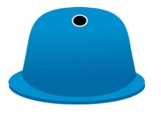 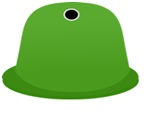 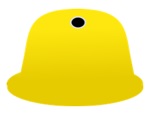 Szkło                     Plastik i metal              PapierJeśli już wiemy co powinniśmy wrzucać do poszczególnych pojemników to spróbujmy dopasować odpady do odpowiedniego pojemnika (załącznik 1). Jeśli macie jeszcze siłę to możecie zrobić karty pracy w naszych ćwiczeniach. Dla niektórych będzie to nowa litera, a dla tych co już poznali to sobie utrwalą: „J” wielkie i małe!Na jaką głoskę rozpoczyna się słowo „ jajko”? Wymieńcie wyrazy rozpoczynające się na głoskę „J”Następnie dzielimy te słowa na SYLABY, określamy ich liczbę i podejmujemy próbę GŁOSKOWANIA prostych słów. Teraz jak wygląda litera „J” – zobaczcie!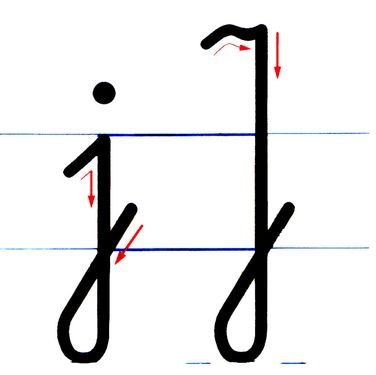 Spróbujcie kreślić w powietrzu małą i wielką literę „J”. Pamiętajcie o kierunku pisania!Ułóżcie Literę na dywanie z guzików, sznurków, klocków – z tego co macie pod ręką. Jeśli macie jeszcze ochotę to możecie wykonać kilka działań w zakresie 10. Możecie użyć do tego kredek, patyczków, klocków itp.  2+4=3+5=2+6=1+3=7+3=3+6= JEŚLI UDAŁO WAM SIĘ ZROBIĆ KILKA RZECZY Z TEGO TO 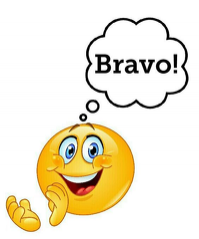 ZADANIA DODATKOWE DLA CHĘTNYCH:JEŚLI PRACUJECIE W SZYBKIM TEMPIE I MACIE OCHOTĘ NA DODATKOWĄ PRACĘ, TO ZAKŁADAMY ZESZYTY I BĘDZIEMY UTRWALAĆ POZNANE DOTĄD LITERY I CYFRY!Na początek: 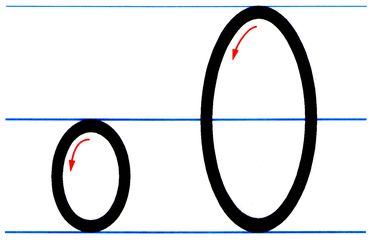 Możecie również się pobawić w segregację śmieci w domu: zapewne każdy ma worek: niebieski, żółty i zielony, bo takie są dostępne w naszej gminie weźcie je i spróbujcie różne odpady wrzucać do odpowiedniego worka. Powodzenia! +